Mesure de la qualité de l’environnement intérieur(confinement, confort thermique et qualité de l’air intérieur)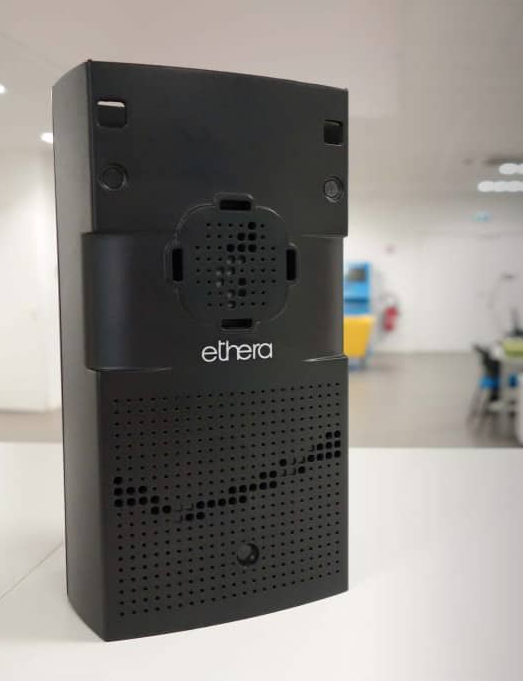 Copyright ETHERA(https://www.ethera-labs.com/produit/nemo-qai-station-de-mesure-du-formaldehyde/) Date de création : 6 septembre 2022Date de mise à jour : 6 septembre 2022Référence CSTB/SC-QEI-2022-170Nom du fichier : QSE_NEMO_V1.docxDocument confidentiel à l’usage exclusif des utilisateurs de la méthode QSEObjetLe présent document définit la procédure de mesure de la qualité de l’environnement intérieur (confinement, confort thermique, qualité d’air intérieur) à utiliser dans le cadre de méthode QSE. Il a été rédigé en partie en se référant à deux documents élaborés par la société ETHERA (« Quick start NEMo » et « Manuel Utilisateur NEMo, Profil'air Manager 2 V5.1 » ) qui peuvent être consultés librement (https://www.ethera-labs.com/notices-documentations-ethera/).Matériel de mesurePrésentation du matériel de mesureLa mesure de la qualité de l’environnement intérieur est réalisée avec l’appareil NEMO fabriqué et commercialisé par l’entreprise ETHERA. Cet appareil connecté et fonctionnant sur batterie est robuste, facile à prendre en main et autonome. Il permet de mesurer en continu plusieurs paramètres de la qualité de l’environnement intérieur.Dans le cadre de la méthode QSE, il a été équipé pour mesurer à minima et de façon continu : La concentration en CO2 (indicateur de confinement de l’air),La température et l’humidité relative de l’air (paramètre du confort thermique)La concentration en formaldéhydeLa concentration en dioxyde d’azote (NO2)La concentration en particules d’un diamètre inférieur ou égale à 2,5 µm (PM2.5)La photo suivante présente le côté de la station de mesure où se trouvent :4 diodes LED : ① ② ③ ④Un port µUSBUn bouton RESET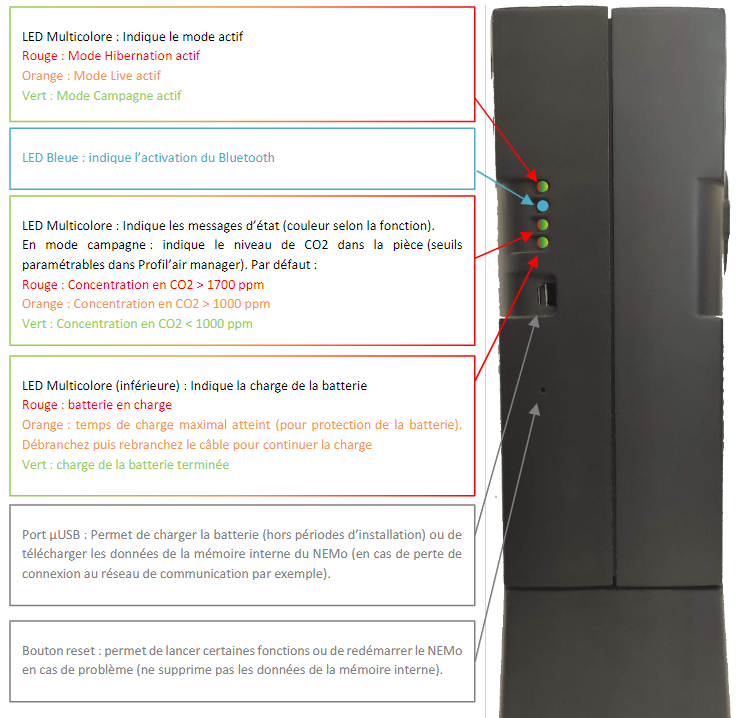 Copyright ETHERAAbonnement à l’interface de visualisation des données NEMO en temps réel (NEMO Cloud)Afin de contrôler le bon fonctionnement de l’appareil NEMO dès son démarrage et tout au long de ses mesures sur site, l’utilisation de l’interface de visualisation des données NEMO en temps réel (NEMO Cloud) est vivement recommandée. En effet, l’envoi et la sauvegarde des données sont automatiques et ne nécessitent aucune intervention de l’utilisateur. Afin d’y avoir accès, il est nécessaire de souscrire à un abonnement annuel auprès d’Ethera.Dans le cas où l’utilisateur ne souhaiterait pas utiliser NEMO Cloud, il est possible d’utiliser le logiciel Profil’air Manager téléchargeable à cette adresse : https://www.ethera-labs.com/notices-documentations-ethera/. Dans ce cas, il est conseillé de se reporter au « Manuel Utilisateur NEMo, Profil'air Manager 2 V5.1 » d’Ethera. A noter que la vérification du bon fonctionnement de l’appareil ne peut pas être vérifiée au cours des mesures mais seulement à postériori, à la fin de l’enquête et une fois que l’appareil sera connecté au logiciel afin de récupérer les données mesurées.Présentation des badges de mesure du formaldéhydeStratégie de mesureDurée des mesuresLes mesures sont réalisées pendant une durée totale de 7 jours pour les logements et de 5 jours pour les écoles et les bureaux. Cette durée peut occasionnellement être réduite ou prolongée mais ne peut en aucun cas être inférieure à 3 jours et supérieure à 10 jours.Pièces de mesureDans les logements, les mesures sont réalisées dans une seule pièce c’est-à-dire dans la chambre principale du ménage occupant le logement. Si pour une raison ou un autre, cela n’est pas possible, réaliser le prélèvement dans une autre chambreDans les bâtiments à usage d’école, les mesures sont réalisées dans les 3 salles de classe sélectionnées.Dans les bâtiments à usage de bureau, les mesures sont réalisées dans les 3 espaces de bureau sélectionnés.Emplacement et hauteur du prélèvementLa position de l’appareil NEMO doit être représentatif de la zone d’occupation des occupants (si possible au centre de la pièce) et sa hauteur au niveau de leurs voies respiratoires c’est-à-dire : A environ 0,50 mètre par rapport au sol pour les logements (hauteur des voies respiratoires d’une personne alitée) ;Entre 1 et 1,30 mètre par rapport au sol pour les écoles et les bureaux (hauteur des voies respiratoires d’une personne assise) ;Il convient de ne pas le placer dans une zone de la pièce largement exposée à une ventilation (éviter la proximité des portes et fenêtres, bouches de soufflage), dans une zone susceptible d’être souillée par l’eau ou la poussière ainsi que dans un angle de la pièce et ni à côté d’un émetteur de chaleur (radiateur par exemple).Préparation du matérielConservation des badges de mesure du formaldéhydeLes badges de mesure du formaldéhyde doivent être stockés dans un réfrigérateur entre 2 et 8 °C.Délai d’utilisation des badges de mesure du formaldéhydeLa durée de conservation des badges de mesure du formaldéhyde dans les conditions de stockage détaillés ci-dessus sera compris entre 18 et 24 mois à partir de la date de fabrication du lot. Au-delà de ce délai, les badges ne doivent pas être utilisées et doivent être renvoyer ultérieurement à ETHERA. A noter que les badges sont à utiliser immédiatement après ouverture du blister.Faire fonctionner les appareils NEMO une fois par moisAfin d’assurer le bon fonctionnement du capteur NO2, il est demandé de faire fonctionner l’appareil NEMO tous les mois, pendant une journée (24 heures).Vérification de la charge de la batterie avant chaque enquêteCalibration du capteur CO2 avant chaque enquêteIl est préconisé de calibrer le capteur CO2 avant chaque enquête en suivant les étapes ci-après :Calibration du capteur formaldéhyde avant chaque enquêteIl est préconisé de calibrer le capteur Formaldéhyde avant chaque enquête en suivant les étapes ci-après :Pose de l’appareil NEMO sur sitePréconisations relatives au badge de mesure du formaldéhydeLes badges de mesure de formaldéhyde étant conservés au réfrigérateur, sortez-en un et placer le dans une petite glacière avec un pain de glace afin de le transporter sur site. Ne desceller pas son emballage.En arrivant sur site, sortez le badge de la glacière, ouvrir son emballage et laisser le, dans son emballage, à température ambiante pendant 10 minutes afin d’éviter toute condensation lors de son insertion dans l’appareil NEMO.Mise en place et démarrage de l’appareil NEMORenseigner la fiche de mesureIl est vivement recommandé de renseigner la fiche de mesure présentée en annexe. Elle regroupe toutes les informations utiles pour la récupération des données de l’appareil sur le NEMO Cloud c’est-à-dire :L’identifiant du logement/du bâtiment à usage d’école ou du bâtiment à usage de bureauLa phase d’enquêtele numéro de série de l'appareil de mesure NEMO à 13 chiffresLa date et l’heure du début de la mesureVérification du bon fonctionnement de l’appareil NEMOIl est possible de vérifier le bon fonctionnement de l’appareil NEMO en se connectant à l’interface de visualisation des données NEMO en temps réel (NEMO Cloud).Retrait de l’appareil NEMO sur siteArrêt et retrait de l’appareil NEMOFinaliser le renseignement de la fiche de mesureIl est vivement recommandé de finaliser le renseignement de la fiche de mesure présentée en annexe en indiquant :la date et l’heure de fin de la mesuretous commentaires vous paraissant utiles en lien avec la non-qualité de la mesure (par exemple si l’appareil a été déplacé ou recouvert au cours de la mesure, s’il est tombé, etc…)Récupération des données enregistréesLa récupération des données mesurées se fait au moyen de l’interface de visualisation des données NEMO en temps réel (NEMO Cloud).Annexe – Fiche de mesure à renseigner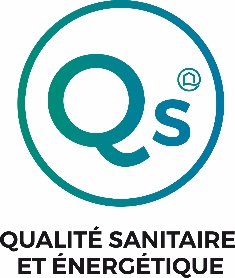 METHODE QUALITE SANITAIRE ET ENERGETIQUE DES RENOVATIONSSOMMAIRE	N° de page1- Objet	32- Matériel de mesure	32.1- Présentation du matériel de mesure	32.2- Abonnement à l’interface de visualisation des données NEMO en temps réel (NEMO Cloud)	42.3- Présentation des badges de mesure du formaldéhyde	53- Stratégie de mesure	63.1- Durée des mesures	63.2- Pièces de mesure	63.3- Emplacement et hauteur du prélèvement	64- Préparation du matériel	74.1- Conservation des badges de mesure du formaldéhyde	74.2- Délai d’utilisation des badges de mesure du formaldéhyde	74.3- Faire fonctionner les appareils NEMO une fois par mois	74.4- Vérification de la charge de la batterie avant chaque enquête	74.5- Calibration du capteur CO2 avant chaque enquête	84.6- Calibration du capteur formaldéhyde avant chaque enquête	95- Pose de l’appareil NEMO sur site	115.1- Préconisations relatives au badge de mesure du formaldéhyde	115.2- Mise en place et démarrage de l’appareil NEMO	115.3- Renseigner la fiche de mesure	126- Vérification du bon fonctionnement de l’appareil NEMO	127- Retrait de l’appareil NEMO sur site	157.1- Arrêt et retrait de l’appareil NEMO	157.2- Finaliser le renseignement de la fiche de mesure	158- Récupération des données enregistrées	169- Annexe – Fiche de mesure à renseigner	18Le matériel de mesure se compose :D’une station de mesure NEMOD’un aimantD’un tube contenant le capteur de calibration formaldéhyde (film photographique noir) et le capteur de CO2 sur air extérieur (monolithe plastique blanc)D’un câble USB/µUSB et d’un adaptateur secteur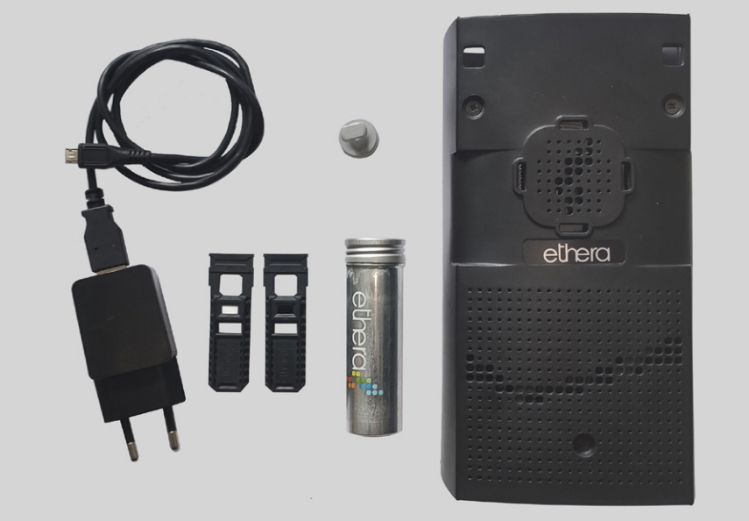 Copyright ETHERAPour réaliser la mesure du formaldéhyde, l’appareil NEMO utilise des badges à usage unique développés par Ethera (sous licence CEA/CNRS) (photo ci-contre). Ils sont constitués de matériaux nanoporeux ultrasensibles qui réagissent en présence de ce composé pour induire une réaction colorimétrique. La mesure de la variation temporelle de la densité optique permet de calculer la concentration du formaldéhyde dans le temps.Ces badges vendus par ETHERA sont des consommables c’est-à-dire à usage unique et doivent être utilisés seulement pour une seule enquête. Après utilisation, il est recommandé de les récupérer et de les renvoyer à Ethera pour recyclage.Note : Voir le tableau ci-dessous présentant la différence entre les badges de mesures du formaldéhyde et le badge de calibration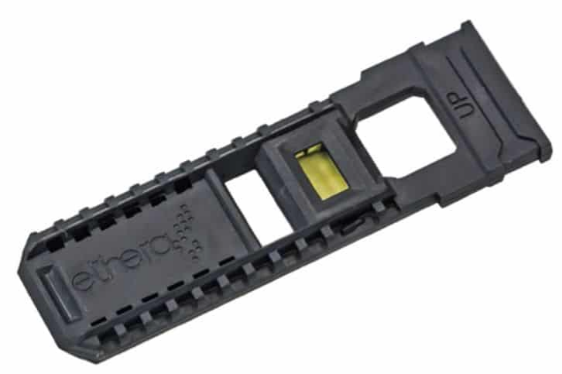 Copyright ETHERADifférence entre :Badges de mesures du formaldéhydeBadge de calibration du formaldéhydeDifférence entre :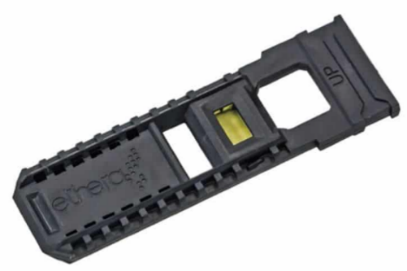 Copyright ETHERA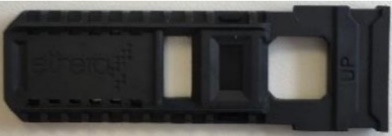 Copyright ETHERAEmballageSous blisterDans son tube en acierConservationréfrigérateurendroit sec et propreCouleur film photographiqueJAUNENOIRUsageUtilisé une seule fois (à récupérer après usage pour recyclage auprès d’ETHERA)A utiliser pour chaque étalonnage sur une durée d’un anL’appareil NEMO peut être posé sur un meuble (table de chevet, commode, étagère, armoire, bureau).Il est conseillé de couvrir les diodes d’un scotch noir pour éviter toute gêne des occupants en particulier ceux des logements.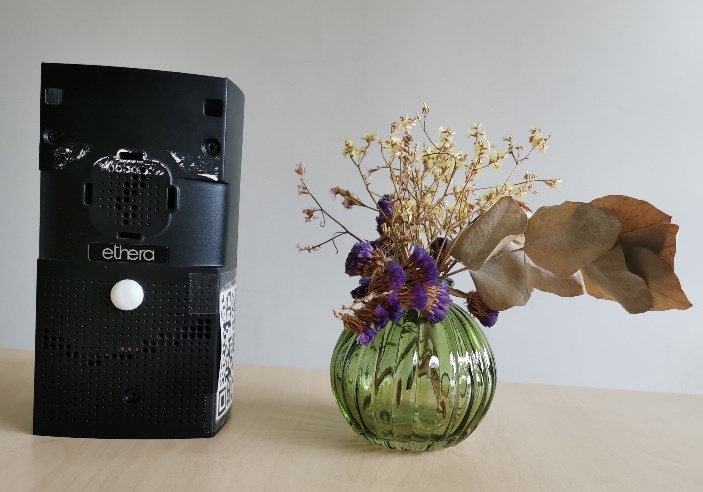 EtapesIllustrationsEtapesBrancher l’appareil NEMO sur le secteur à l’aide du câble USB et de l’adaptateur secteur. Attendre quelques minutes puis vérifier l’état de la charge de la batterie.La quatrième et dernière diode indique la charge de la batterie :Si elle est ROUGE, charger la batterie jusqu’à ce que la dernière diode passe du rouge au vert sachant qu’il faut 8 heures de charge maximum. Puis déconnectez le NEMO après l’avoir chargé complètement.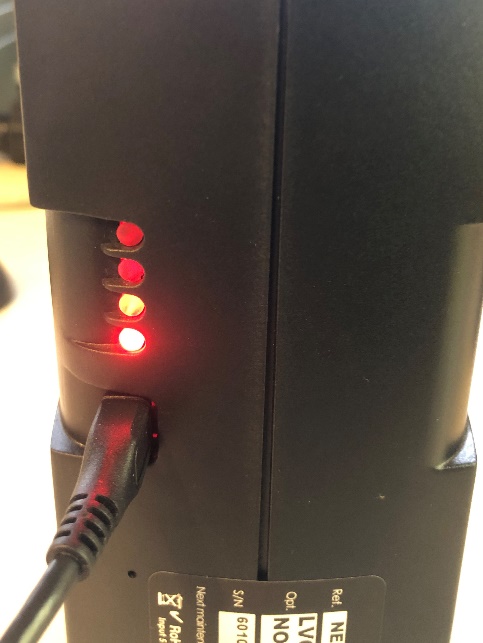 Si elle est VERTE, la batterie est complètement chargée. Vous pouvez déconnecter le NEMO du secteur.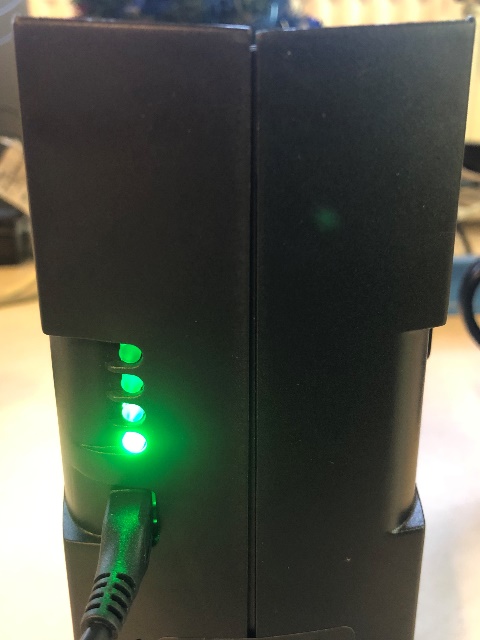 •	Si elle est ORANGE, débrancher puis rebrancher le câble pour continuer la charge. La diode redevient rouge et continuer de charger jusqu’à ce que la diode devienne verte (8 heures maximum). EtapesIllustrationsEtapesMettre l’appareil NEMO en mode hibernation en passant l’aimant (diode ① devient rouge)Se munir du capteur de calibration CO2 (avec le monolithe plastique blanc)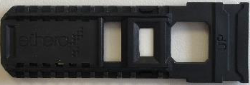 Copyright ETHERAFixer le capteur sur le bouchon.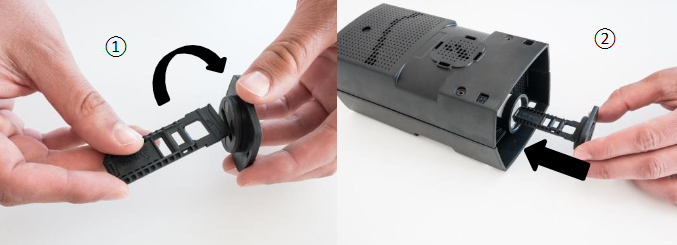 Copyright ETHERAInsérer le capteur dans NEMo sans forcer. Le capteur dispose d’un sens d’insertion (carte électronique vers l’extérieur de l’appareil), si celui-ci ne rentre pas facilement, le retournerCopyright ETHERAAppuyer brièvement et sans forcer sur le bouton RESET à l’aide d’une tige fine (outil d’extraction de SIM, trombone...).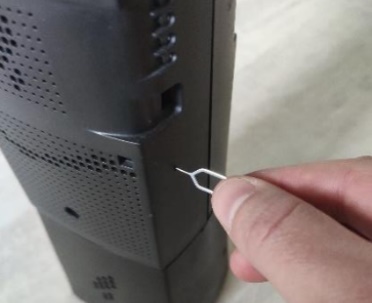 Copyright ETHERAAttendre une dizaine de secondes que la diode de mode ① clignote de façon régulière avec une alternance vert/rouge puis retirer immédiatement le badge de calage CO2 et le ranger dans son étui.Attendre une dizaine de secondes que la diode de mode ① clignote de façon régulière avec une alternance vert/rouge puis retirer immédiatement le badge de calage CO2 et le ranger dans son étui.Mettre l’appareil NEMo à l’extérieur en évitant les zones potentiellement polluées en CO2 (bord de route...) et à l’abri de la lumière directe du soleil et/ou de la pluie. Eviter également les moments de la journée où l’humidité extérieure est importante (début de matinée notamment).Mettre l’appareil NEMo à l’extérieur en évitant les zones potentiellement polluées en CO2 (bord de route...) et à l’abri de la lumière directe du soleil et/ou de la pluie. Eviter également les moments de la journée où l’humidité extérieure est importante (début de matinée notamment).Laisser l’appareil NEMo en place jusqu’à ce que les diodes arrêtent de clignoter (30 min à 1h).Laisser l’appareil NEMo en place jusqu’à ce que les diodes arrêtent de clignoter (30 min à 1h).Rentrer l’appareil NEMo à l’intérieurEtapesIllustrationsEtapesMettre l’appareil NEMO en mode hibernation en passant l’aimant (diode ① devient rouge)Se munir du capteur de calibration formaldéhyde (avec le film noir)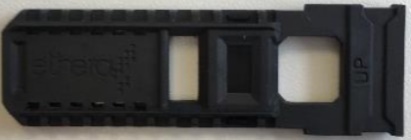 Copyright ETHERAFixer le capteur sur le bouchon en prenant soin de ne pas mettre les doigts sur le film.Copyright ETHERAInsérer le capteur dans NEMo sans forcer. Le capteur dispose d’un sens d’insertion (carte électronique vers l’extérieur de l’appareil), si celui-ci ne rentre pas facilement, le retournerCopyright ETHERAAppuyer brièvement et sans forcer sur le bouton RESET à l’aide d’une tige fine (outil d’extraction de SIM, trombone...).Copyright ETHERAToutes les diodes s’allument rapidement puis continuent de clignoter vertes jusqu’à 1 minute maximum. Attendre que les diodes terminent de clignoter. Le dernier clignotement doit être vert. S’il n’est pas vert, recommencer l’étalonnageToutes les diodes s’allument rapidement puis continuent de clignoter vertes jusqu’à 1 minute maximum. Attendre que les diodes terminent de clignoter. Le dernier clignotement doit être vert. S’il n’est pas vert, recommencer l’étalonnageRetirer le badge étalon du formaldéhyde et le ranger dans son étuiRetirer le badge étalon du formaldéhyde et le ranger dans son étuiEtapesIllustrationsEtapesOuvrir le bouchon du diffuseur formaldéhyde sur le dessus du NEMO.Placer un nouveau badge formaldéhyde en le sortant de son sachet en veillant à ne pas mettre les doigts sur le matériau nanoporeux. Insérer le capteur dans Nemo sans forcer dans le bon sens.Placer le NEMO sur le meuble choisi à la hauteur désiré selon la typologie de bâtiments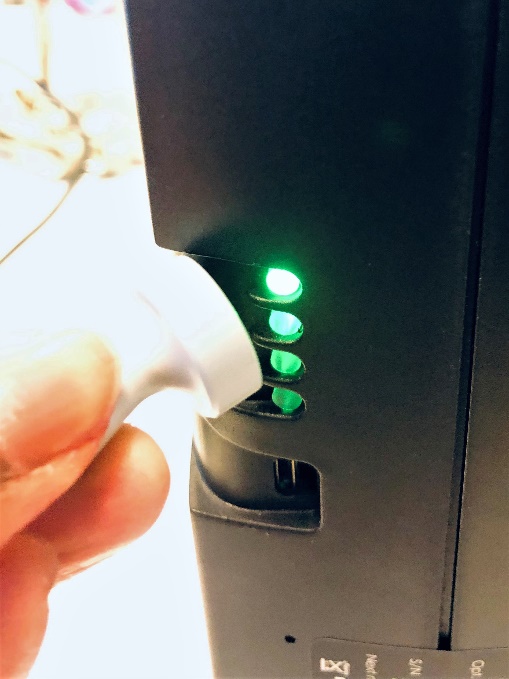 Masquer les diodes lumineuses par un scotch noir car elles peuvent être gênantes même dans l’obscuritéEtapesEtapesIllustrationsEtapesEtapesOuvrir le navigateur internet et entrer l’adresse de l’interface de visualisation des données NEMO en temps réel (NEMO Cloud)Ouvrir le navigateur internet et entrer l’adresse de l’interface de visualisation des données NEMO en temps réel (NEMO Cloud)Ouvrir le navigateur internet et entrer l’adresse de l’interface de visualisation des données NEMO en temps réel (NEMO Cloud)La fenêtre ci-contre apparaitLa fenêtre ci-contre apparait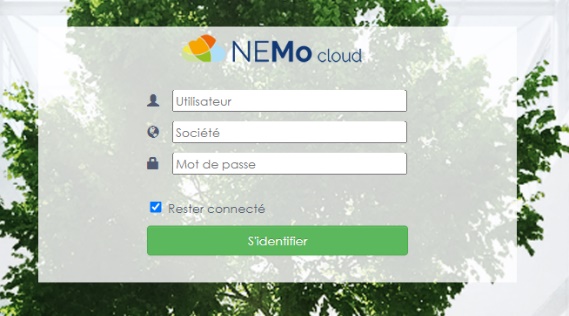 Entrer les informations demandées fournies lors de l’achat de votre abonnement (compte utilisateur, Société et Mot de passe)Entrer les informations demandées fournies lors de l’achat de votre abonnement (compte utilisateur, Société et Mot de passe)Entrer les informations demandées fournies lors de l’achat de votre abonnement (compte utilisateur, Société et Mot de passe)Cliquer sur « S’identifier » puis la fenêtre ci-dessous apparaitCliquer sur « S’identifier » puis la fenêtre ci-dessous apparaitCliquer sur « S’identifier » puis la fenêtre ci-dessous apparait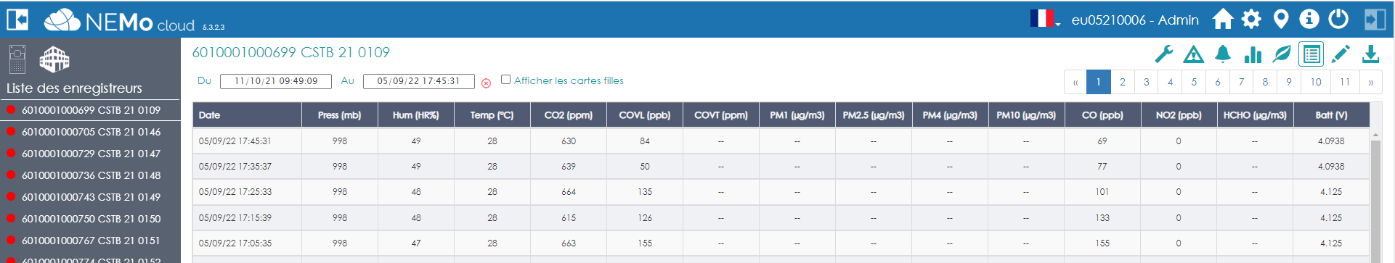 Le menu vertical à gauche regroupe la liste des appareils NEMO de votre parc de matériel pour lesquels un abonnement au Cloud a été souscrit.Chaque appareil NEMO est identifié par :Une pastille de couleur :  (verte) si appareil connecté,  (rouge) si appareil non connecté.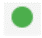 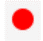 Un numéro de série unique à 13 chiffres suivi éventuellement du nom de l’appareil que vous lui avait donné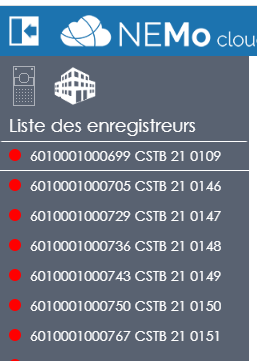 ATTENTION : Au démarrage de l’appareil, il est possible que l’appareil mette 30 minutes pour apparaitre connecté. Lorsqu’il est déconnecté et si la dernière mesure date de moins de 3 heures, il apparait comme connecté.ATTENTION : Au démarrage de l’appareil, il est possible que l’appareil mette 30 minutes pour apparaitre connecté. Lorsqu’il est déconnecté et si la dernière mesure date de moins de 3 heures, il apparait comme connecté.ATTENTION : Au démarrage de l’appareil, il est possible que l’appareil mette 30 minutes pour apparaitre connecté. Lorsqu’il est déconnecté et si la dernière mesure date de moins de 3 heures, il apparait comme connecté.Pour savoir si l’appareil fonctionne, cliquer sur le numéro de série de l’appareil concerné pour afficher (exemple appareil 60100010000699) ses données sur la fenêtre centrale (voir ci-dessous)Pour savoir si l’appareil fonctionne, cliquer sur le numéro de série de l’appareil concerné pour afficher (exemple appareil 60100010000699) ses données sur la fenêtre centrale (voir ci-dessous)Sélectionner le bouton « Mode Tableau » en haut à droite pour afficher les données de mesure sous forme de tableau Sélectionner le bouton « Mode Tableau » en haut à droite pour afficher les données de mesure sous forme de tableau 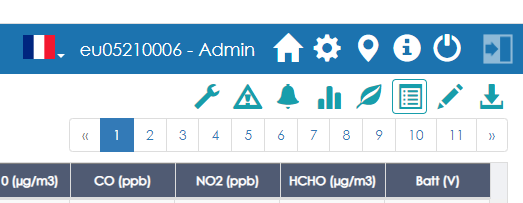 La fenêtre principale apparait comme ci-dessous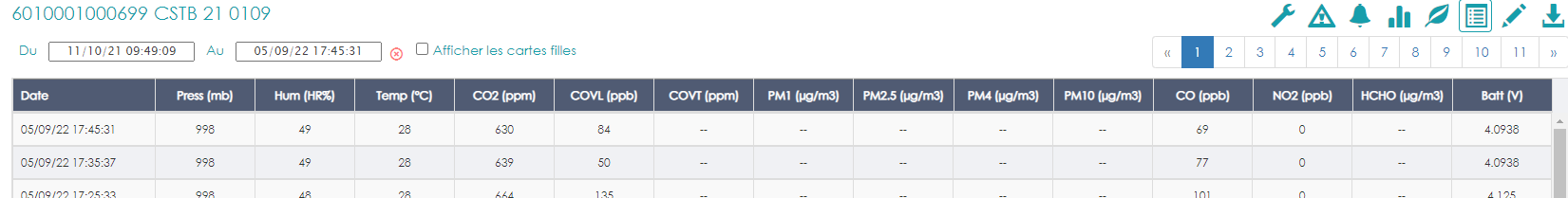 La fenêtre principale apparait comme ci-dessousLa fenêtre principale apparait comme ci-dessousNoter que :le numéro de série de l’appareil (et le nom associé) apparaissent en haut à gauche de la fenètre centraleLes intitulés de colonne sont sur la première ligne (à gauche, la date des mesures en JJ/MM/AA HH :MM) et à droite la tension de la batterie, entre les deux, les paramètres mesurés)Les dernières données mesurées sont présentées juste en dessous des intitulés de colonne.Noter que :le numéro de série de l’appareil (et le nom associé) apparaissent en haut à gauche de la fenètre centraleLes intitulés de colonne sont sur la première ligne (à gauche, la date des mesures en JJ/MM/AA HH :MM) et à droite la tension de la batterie, entre les deux, les paramètres mesurés)Les dernières données mesurées sont présentées juste en dessous des intitulés de colonne.Noter que :le numéro de série de l’appareil (et le nom associé) apparaissent en haut à gauche de la fenètre centraleLes intitulés de colonne sont sur la première ligne (à gauche, la date des mesures en JJ/MM/AA HH :MM) et à droite la tension de la batterie, entre les deux, les paramètres mesurés)Les dernières données mesurées sont présentées juste en dessous des intitulés de colonne.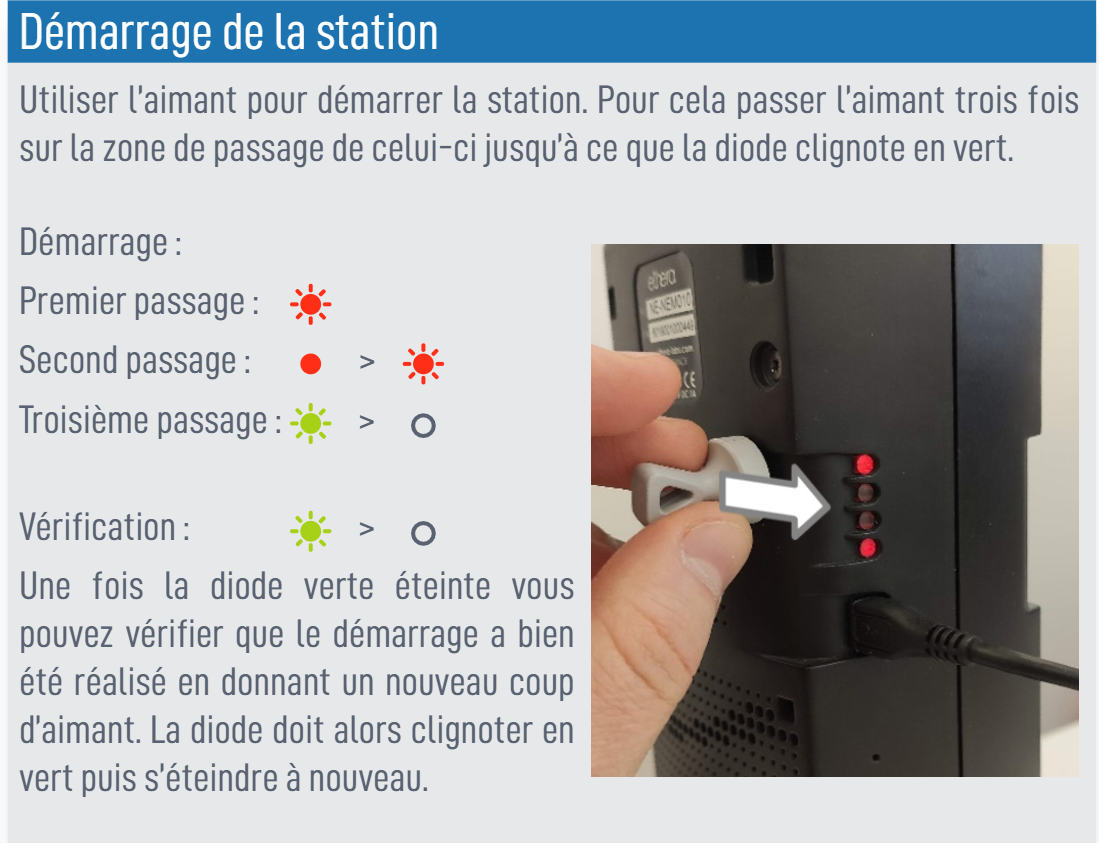 Copyright ETHERAEtapesIllustrationsIllustrationsEtapesOuvrir le navigateur internet et entrer l’adresse de l’interface de visualisation des données NEMO en temps réel (NEMO Cloud)Ouvrir le navigateur internet et entrer l’adresse de l’interface de visualisation des données NEMO en temps réel (NEMO Cloud)Ouvrir le navigateur internet et entrer l’adresse de l’interface de visualisation des données NEMO en temps réel (NEMO Cloud)La fenêtre ci-contre apparaitEntrer les informations demandées fournies lors de l’achat de votre abonnement (compte utilisateur, Société et Mot de passe)Entrer les informations demandées fournies lors de l’achat de votre abonnement (compte utilisateur, Société et Mot de passe)Entrer les informations demandées fournies lors de l’achat de votre abonnement (compte utilisateur, Société et Mot de passe)Cliquer sur « S’identifier » puis la fenêtre ci-dessous apparaitCliquer sur « S’identifier » puis la fenêtre ci-dessous apparaitCliquer sur « S’identifier » puis la fenêtre ci-dessous apparaitCliquer sur le numéro de série de l’appareil concerné (exemple appareil 60100010000699)Sélectionner le bouton « Télécharger » en haut à droiteUne fenêtre apparaît demandant de renseigner la date et heure du début de la mesure (« la plus ancienne ») et la date et heure de fin de la mesure « la plus récente »)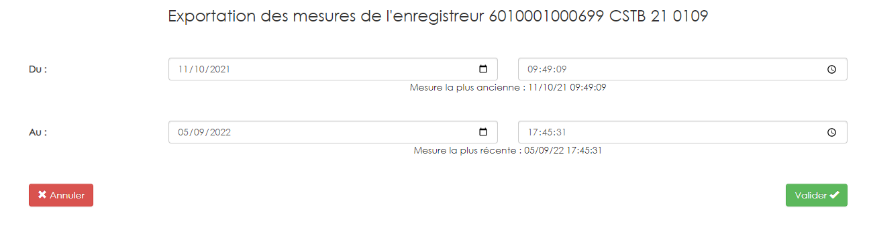 Saisir les informations de début et de fin de la mesure de l’appareil figurant sur la fiche de mesure puis cliquer sur le bouton Saisir les informations de début et de fin de la mesure de l’appareil figurant sur la fiche de mesure puis cliquer sur le bouton Saisir les informations de début et de fin de la mesure de l’appareil figurant sur la fiche de mesure puis cliquer sur le bouton Attendre quels instants que l’exportation se fasse (apparition du message « exportation en cours »)Attendre quels instants que l’exportation se fasse (apparition du message « exportation en cours »)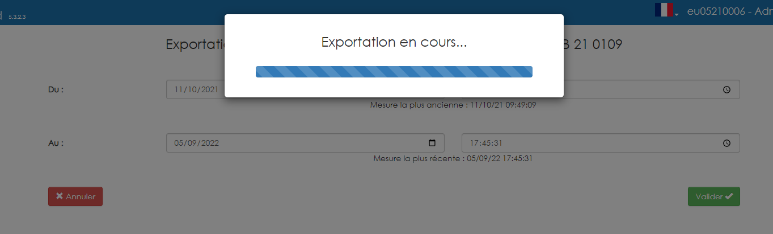 Une fois que l’exportation des données est terminée, le message « Téléchargement terminé » apparait ainsi que le fichier de données .csv en bas à gauche de l’écran.Une fois que l’exportation des données est terminée, le message « Téléchargement terminé » apparait ainsi que le fichier de données .csv en bas à gauche de l’écran.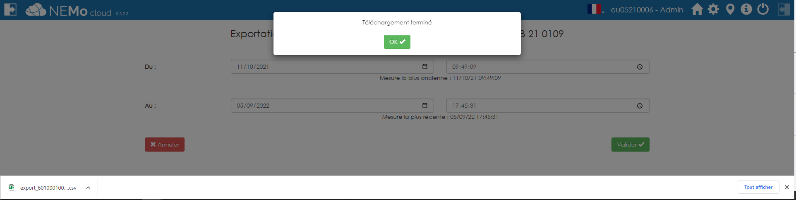 Ouvrir le fichier et sauvegarder le sur le disque dur de votre ordinateur.Ouvrir le fichier et sauvegarder le sur le disque dur de votre ordinateur.Ouvrir le fichier et sauvegarder le sur le disque dur de votre ordinateur.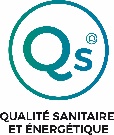 Mesure de la qualité de l’environnement intérieur (NEMO)Mesure de la qualité de l’environnement intérieur (NEMO)Mesure de la qualité de l’environnement intérieur (NEMO)Mesure de la qualité de l’environnement intérieur (NEMO)Mesure de la qualité de l’environnement intérieur (NEMO)Identifiant du logement/ bâtiment à usage d’école/ bâtiment à usage de bureauPhase d’enquête (une case à cocher)Phase d’enquête (une case à cocher)o AV (AVANT rénovation)o AP (APRES rénovation)N° de série de l’appareil(13 chiffres)Pièce de mesure selon la typologie de bâtiment(une case à cocher)LogementEcoleEcoleEcoleBureauPièce de mesure selon la typologie de bâtiment(une case à cocher)o CHB (chambre principale)o SDC1 (salle de classe 1)o SDC2 (salle de classe 2)o SDC3 (salle de classe3)o SDC1 (salle de classe 1)o SDC2 (salle de classe 2)o SDC3 (salle de classe3)o SDC1 (salle de classe 1)o SDC2 (salle de classe 2)o SDC3 (salle de classe3)o BUR1 (espace de bureau 1)o BUR2 (espace de bureau 2)o BUR3 (espace de bureau 3)Début des mesuresDébut des mesuresFin des mesuresFin des mesuresFin des mesuresDate(JJ/MM/AAAA)__ __ /__ __ / 202 __Date(JJ/MM/AAAA)__ __ /__ __ / 202 ____ __ /__ __ / 202 __Heure(HH :MM)__ __ : __ __Heure(HH :MM)__ __ : __ ____ __ : __ __Commentaires si la mesure n’a pas été réalisée dans le bonne condition (déplacement de l’appareil, chute de l’appareil, …) Commentaires si la mesure n’a pas été réalisée dans le bonne condition (déplacement de l’appareil, chute de l’appareil, …) 